Številka: 322-171/2018Datum: 20. 6. 2019ČLANOM OBČINSKEGA SVETAOBČINE IZOLAPriloge:Obrazložitev (priloga I),predlog Odloka (priloga II).ObrazložitevDosedanja dikcija 9. člena Odloka o turistični taksi v Občini Izola (Uradne objave Občine Izola, št. 15/18 – v nadaljevanju Odlok) določa delitev sredstev iz naslova turistične takse na dva dela.1. odstavek 9. člena določa, da  se 55%  sredstev lahko nameni za:razvoju in vzdrževanju turistične infrastrukture, vključno z infrastrukturo na podeželju;urejanju in vzdrževanju turistične signalizacije;razvoju in vzdrževanju javnih površin, namenjenih turistom (vzdrževanje in urejanje parkov, zelenic, cvetličnih nasadov, planinskih ter tematskih poti, razsvetljave, infrastrukture za varstvo okolja in podobno);urejanju in vključevanju zavarovanih naravnih območij v turistično ponudbo, ob upoštevanju aktov o zavarovanju ter v skladu z razvojnimi usmeritvami in varstvenimi režimi v zavarovanih območjih;organizaciji in izvajanju prireditev;varovanju nepremičnih spomenikov lokalnega in državnega pomena;ozaveščanju in spodbujanju lokalnega prebivalstva glede pozitivnega odnosa do turistov in turizma;drugim storitvam, ki se na turističnem območju brezplačno zagotavljajo turistom.3. odstavek 9. člena Odloka določa, da se 45% pobrane turistične takse preteklega leta nameni celovitemu upravljanju s turistično destinacijo, kamor sodi delovanje TIC-a, z operativno, produktno, promocijsko, distribucijsko in razvojno funkcijo, ki je v upravljanju Turističnega združenja Izola, g.i.z.Občina Izola sklene letno pogodbo s TZ Izola g.i.z. za sofinanciranje zgoraj opisanih storitev ter na podlagi plana dela potrdi tudi znesek sofinanciranja, ki pa ne odraža 45% pobrane takse. V nasprotnem primeru pa občina ne more opravljati učinkovitega nadzora nad delovanjem Turističnega združenja Izola, g.i.z, predvsem zaradi organiziranosti, v kateri nima možnosti direktnega nadzora ali poseganja v aktivnosti s področja pospeševanja turizma. Kot glavno anomalijo zgoraj povedanega vidimo prav to, da Občina financira aktivnosti Turističnega združenja Izola, g.i.z. skoraj v celoti, tako program, kot tudi tekoče stroške poslovanja, nima pa pravega nadzora nad smotrnostjo porabe sredstev. Namenska poraba pobrane turistične takse je določena v vsakoletnem poračunu Občine Izola, ki ga sprejme in potrdi občinski svet. Zato predlagamo občinskemu svetu Občine Izola, da se 3. odstavek 9. člena Odloka črta in se 1. odstavek istega člena spremeni tako, da se uskladi s 1. odstavkom 15. člena Zakona o spodbujanju razvoja turizma (Uradni list RS, št. 13/18), ki pravi:»(1) Dejavnosti in storitve, katerih opravljanje na ravni turističnega območja je v javnem interesu, so:informacijska turistična dejavnost, ki vključuje:informiranje turistov, vključno s turisti s posebnimi potrebami,zbiranje podatkov za potrebe informiranja obiskovalcev,ugotavljanje mnenj obiskovalcev o kakovosti turistične ponudbe,sprejemanje in posredovanje predlogov in pritožb obiskovalcev v zvezi s turistično ponudbo pristojnim organom,urejanje in vzdrževanje turistične signalizacije,spodbujanje razvoja celovitih turističnih proizvodov turističnega območja,trženje celovite turistične ponudbe na ravni turističnega območja,promocija turizma v digitalnem okolju,varovanje nepremičnih spomenikov lokalnega in državnega pomena,razvoj in vzdrževanje turistične infrastrukture,razvoj in vzdrževanje javnih površin, namenjenih turistom (vzdrževanje in urejanje parkov, zelenic, cvetličnih nasadov, planinskih ter tematskih poti in podobno),urejanje in vključevanje zavarovanih naravnih območij v turistično ponudbo, ob upoštevanju aktov o zavarovanju ter v skladu z razvojnimi usmeritvami in varstvenimi režimi v zavarovanih območjih,organizacija in izvajanje prireditev,ozaveščanje in spodbujanje lokalnega prebivalstva glede pozitivnega odnosa do turistov in turizma,druge storitve, ki se na turističnem območju brezplačno zagotavljajo turistom.«S tem pokrijemo dejavnosti in storitve, katerih opravljanje na ravni turističnega območja je v javnem interesu.Finančne poslediceSprejem predlaganega odloka ne bo imel negativnih posledic za občinski proračun. Predlog sklepaNa podlagi vsega zgoraj navedenega predlagamo članom Občinskega sveta, da obravnavajo in sprejmejo predlog Odloka o spremembah in dopolnitvah Odloka o turistični taksi v občini Izola, po skrajšanem postopku.Obrazložitev pripravila: Višja svetovalkaOlga KaliadaVodja UGDIKR                                                                                               Županmag. Tomaž Umek                                                                                                   Danilo MarkočičPriloge:predlog Odloka o spremembah in dopolnitvah Odloka o turistični taksi v občini Izola.Obrazložitev prejmejo:člani OS,Urad za gospodarske dejavnosti, investicije in komunalni razvoj, tu,zbirka dokumentarnega gradiva.       Priloga 1Številka: 322-171/2019Datum: 20. 6. 2019Na podlagi 29. člena Zakona o lokalni samoupravi (Uradni list RS, št. 94/07 – uradno prečiščeno besedilo, 76/08, 79/09, 51/10, 40/12 – ZUJF, 14/15 – ZUUJFO, 11/18 – ZSPDSLS-1 in 30/18), 13. in 14. člena Zakona o spodbujanju razvoja turizma (Uradni list RS, št. 13/18), ter 30. in 101. člena Statuta Občine Izola (Uradne objave Občine Izola, št. 5/18 – uradno prečiščeno besedilo) je Občinski svet Občine Izola na svoji …..  redni seji, dne ......................., sprejel naslednjiODLOK o spremembah in dopolnitvah Odloka o turistični taksi v občini Izola1.V Odloku o turistični taksi v Občini Izola (Uradne objave Občine Izola, št. 15/18) se 9. člen spremeni tako, da se po novem glasi:»9. člen (namen porabe sredstev)Namenska poraba sredstev iz naslova turistične takse se lahko nameni dejavnostim in storitvam, ki so v skladu z Zakonom o spodbujanju razvoja turizma. Namen porabe sredstev iz prejšnjega odstavka se določi vsako leto s sprejetjem proračuna.«2.Ta Odlok začne veljati petnajsti dan po objavi v Uradnih objavah Občine Izola.                                                                                                                    Ž u p a n                                                                                                            Danilo MarkočičSklep prejmejo:						1)	člani OS,2)	Župan,3)       v zbirko dokumentarnega gradiva,	4)	arhiv – 2x.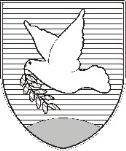 OBČINA IZOLA – COMUNE DI ISOLAžupan – IL SINDACO Sončno nabrežje 8 – Riva del Sole 86310 Izola – IsolaTel: 05 66 00 100, Fax: 05 66 00 110E-mail: posta.oizola@izola.siWeb: http://www.izola.si/ZADEVA:Odlok o spremembah in dopolnitvah Odloka o turistični taksi v občini Izola – prva obravnava s predlogom za skrajšani postopekPRAVNA PODLAGA:Zakon o lokalni samoupravi, Zakon o spodbujanju razvoja turizmaPRIPRAVLJALEC GRADIVA:Urad za gospodarske dejavnosti, investicije in komunalni razvojPOROČEVALEC:Olga Kaliada, višji svetovalec za gospodarske dejavnostiOBČINA IZOLA – COMUNE DI ISOLA                                                           PREDLOGOBČINSKI SVET – CONSIGLIO COMUNALESončno nabrežje 8 – Riva del Sole 86310 Izola – IsolaTel: 05 66 00 100, Fax: 05 66 00 110E-mail: posta.oizola@izola.siWeb: http://www.izola.si/